Name ____________________________________________________________Period__________________________Date_______________In-State versus Out-of-State College/University ComparisonComplete each section with information from your research.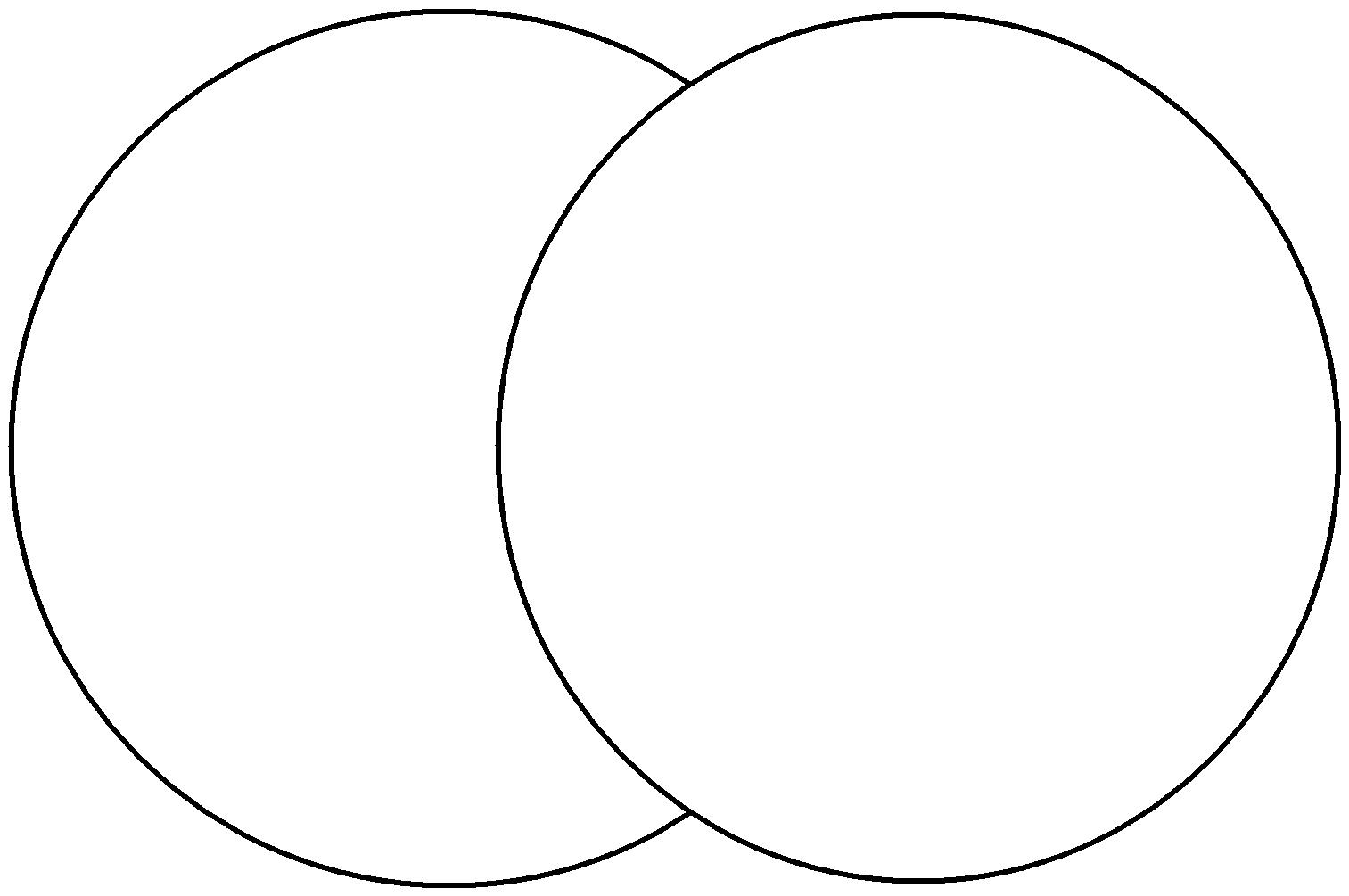 Accepted! College Selection and AdmissionCopyright © Texas Education Agency, 2015. All rights reserved.In-State College/UniversityOut-of-State College/University